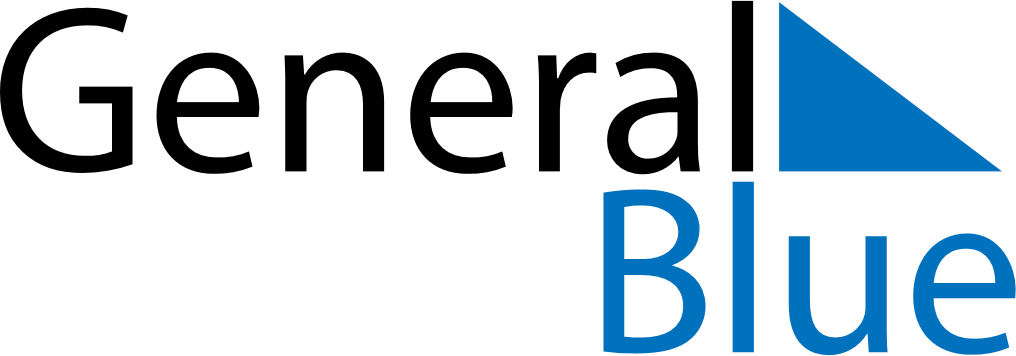 April 2024April 2024April 2024April 2024April 2024April 2024Jerez de los Caballeros, Extremadura, SpainJerez de los Caballeros, Extremadura, SpainJerez de los Caballeros, Extremadura, SpainJerez de los Caballeros, Extremadura, SpainJerez de los Caballeros, Extremadura, SpainJerez de los Caballeros, Extremadura, SpainSunday Monday Tuesday Wednesday Thursday Friday Saturday 1 2 3 4 5 6 Sunrise: 8:11 AM Sunset: 8:49 PM Daylight: 12 hours and 38 minutes. Sunrise: 8:10 AM Sunset: 8:50 PM Daylight: 12 hours and 40 minutes. Sunrise: 8:08 AM Sunset: 8:51 PM Daylight: 12 hours and 42 minutes. Sunrise: 8:07 AM Sunset: 8:52 PM Daylight: 12 hours and 45 minutes. Sunrise: 8:05 AM Sunset: 8:53 PM Daylight: 12 hours and 47 minutes. Sunrise: 8:04 AM Sunset: 8:54 PM Daylight: 12 hours and 50 minutes. 7 8 9 10 11 12 13 Sunrise: 8:02 AM Sunset: 8:55 PM Daylight: 12 hours and 52 minutes. Sunrise: 8:01 AM Sunset: 8:56 PM Daylight: 12 hours and 55 minutes. Sunrise: 7:59 AM Sunset: 8:57 PM Daylight: 12 hours and 57 minutes. Sunrise: 7:58 AM Sunset: 8:58 PM Daylight: 12 hours and 59 minutes. Sunrise: 7:56 AM Sunset: 8:59 PM Daylight: 13 hours and 2 minutes. Sunrise: 7:55 AM Sunset: 9:00 PM Daylight: 13 hours and 4 minutes. Sunrise: 7:54 AM Sunset: 9:01 PM Daylight: 13 hours and 7 minutes. 14 15 16 17 18 19 20 Sunrise: 7:52 AM Sunset: 9:02 PM Daylight: 13 hours and 9 minutes. Sunrise: 7:51 AM Sunset: 9:03 PM Daylight: 13 hours and 11 minutes. Sunrise: 7:49 AM Sunset: 9:04 PM Daylight: 13 hours and 14 minutes. Sunrise: 7:48 AM Sunset: 9:04 PM Daylight: 13 hours and 16 minutes. Sunrise: 7:46 AM Sunset: 9:05 PM Daylight: 13 hours and 18 minutes. Sunrise: 7:45 AM Sunset: 9:06 PM Daylight: 13 hours and 21 minutes. Sunrise: 7:44 AM Sunset: 9:07 PM Daylight: 13 hours and 23 minutes. 21 22 23 24 25 26 27 Sunrise: 7:42 AM Sunset: 9:08 PM Daylight: 13 hours and 25 minutes. Sunrise: 7:41 AM Sunset: 9:09 PM Daylight: 13 hours and 28 minutes. Sunrise: 7:40 AM Sunset: 9:10 PM Daylight: 13 hours and 30 minutes. Sunrise: 7:38 AM Sunset: 9:11 PM Daylight: 13 hours and 32 minutes. Sunrise: 7:37 AM Sunset: 9:12 PM Daylight: 13 hours and 34 minutes. Sunrise: 7:36 AM Sunset: 9:13 PM Daylight: 13 hours and 37 minutes. Sunrise: 7:35 AM Sunset: 9:14 PM Daylight: 13 hours and 39 minutes. 28 29 30 Sunrise: 7:33 AM Sunset: 9:15 PM Daylight: 13 hours and 41 minutes. Sunrise: 7:32 AM Sunset: 9:16 PM Daylight: 13 hours and 43 minutes. Sunrise: 7:31 AM Sunset: 9:17 PM Daylight: 13 hours and 45 minutes. 